About UsHistory, Mission, and Community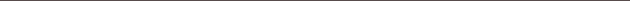 Board of Directors
Chair			Carol DumondVice Chair		position open		Secretary		position open	Treasurer		Susan HighOrchestra President 	Suzanne ChimentiOrchestra Director	Mark PerlmanMembers at large:	Kelley ElliottAllan StockerMolly DiesMusic Director & Conductor
Dr. Mark PerlmanAssociate Conductor
Collin G. HeadeOrchestra ManagersJay Baker - Equipment Transport		Molly Dies - Social Media, Audience Contact                    List, GrantsBob Eaton - Program Notes	Kelley Elliott - Assistant LibrarianMary Misbeek - Donor LiaisonMiranda Moy - FlowersKatherine Rhee - Concert Program, PostersAdvertising Manager - Dan SchulteMartin Sobelman, - Small Ensemble CoordinatorRachel Thoroughman – LibrarianPublicity Coordinator – Eileen ThreefootVacant	- Auction. Coordinator, Stage ManagerFriends of the Orchestra
Oregon City United Methodist Church
Community volunteers whose invaluable assistance helps make the WFS possible.Jacque ArellanoJay BakerMichael BreckenridgeCarol Forncrook Valorie McQuaidNancy MikletonJohn RonfeldEd WarmothBruce WebberDavid Threefoot Willamette Falls Symphony started in 1981 as the Clackamas Community Orchestra with eight members.  The orchestra moved to Barclay School where it was sponsored by Oregon City Community Schools.  Since 2004 Willamette Falls Symphony plays in the United Methodist Church and has expanded to over fifty players.In 1993 the orchestra received its first grant from the Regional Arts and Culture Council (RACC, then the Metropolitan Arts Commission).  That and subsequent RACC grants have contributed greatly to the orchestra’s development.  In 1997 and 1998 we also received a grant from the Templeton Foundation to help support our elementary school program.  Beginning in the summer of 2003 the symphony started presenting free pops concerts as part of the Oregon City Arts Faire, and also presented a three concert series in North Clackamas Park in conjunction with the Milwaukie Center.  The Oregon City Cultural Improvement Trust provided the symphony a grant to hold a commemorative concert in honor of the Lewis and Clark Bicentennial in 2004.  The symphony repeated the Lewis and Clark concert at the Columbia Gorge Discover Center in the Dalles.Willamette Falls Symphony is filling a gap in Clackamas County by providing an opportunity for residents to enjoy classical music locally at low cost.  Three to four concerts a year are presented.  The audience includes a large portion of senior citizens and is drawn mostly from the surrounding area, including Gladstone, Oregon City, West Linn, Milwaukie, Canby, Estacada and Molalla.The objectives of the orchestra are twofold: Make classical music easily accessible to the community at a low cost. Give qualified community members or all ages and ethnic backgrounds an opportunity to play classical music.Many orchestra members are involved in symphony-related projects, such as playing in smaller groups for local senior residences, service clubs, fund-raising picnics, and presenting elementary school concerts in Oregon City.